Al Consiglio dell’Ordine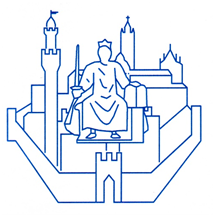 degli Avvocati di Siena_l_ sottoscritt_ Avv. ______________________________________________C H I E D EIl rilascio del visto di congruità (DM 20.12.2021 -rimborso delle spese legali agli imputati assolti)  dell_ notul_ allegat_, per  l_ pratic__  _______________________________________________________                                                                  (indicare se difesa d’ufficio)limitatamente ai compensi pari a   €________________________Dichiara che il valore della controversia è pari a  €____________________________Allega:n. ___  progett_ di notula o notula;n. ___	 copi_ de_ progett_ di notula o notulafattura del difensore quietanzata marca da € 16,00 (NO per le difese d’Ufficio)fascicolo di studio€.10,00 per diritti di segreteria  Siena, _________________                                        __________________________La mancata compilazione in ogni sua parte del presente modello o l’omessa presentazione dei documenti richiesti renderà irricevibile l’istanza di rilascio del visto di congruità